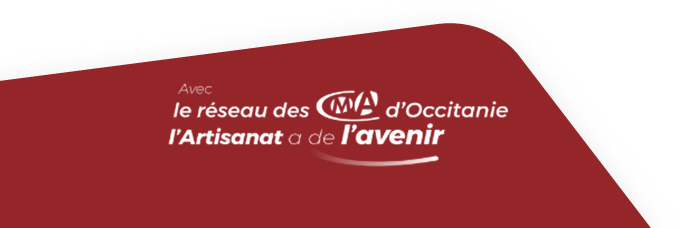 IDENTIFICATION CAP MENUISIER INSTALLATEUROBJECTIFSÀ l’issue de la formation, le stagiaire ou l’apprenant est en capacité de :Fabriquer et installer les pièces d'adaptation et d'ajustement des menuiseries (portes, fenêtres, volets, placards, escaliers) et du mobilierRéaliser également des travaux d'isolation et d'étanchéité en atelier, pour la découpe et l'assemblage des ouvrages, ou sur chantier, pour leur mise en place.Connaître les différents matériaux (bois, matériaux dérivés, matériaux associés comme l'aluminium, les mousses), les principales techniques d'usinage du bois et les étapes de fabrication.Adapter la pose aux contraintes de structure, d'étanchéité et de confortOrganiser et sécuriser son interventionVeiller au tri et à l'évacuation des déchetsPublic  Accessible à tous à partir de 16 ans ( 15 ans sous conditions)  PrérequisNiveau 3ème validé / Connaissances de base en mathématiques et en français.Modalité d ’admission et Délais d’accèsPour tous : Formation en présentiel et en distancielRéunion d’information collective, test de positionnement et/ou entretien individuel.En apprentissage : signature d’un contrat d’apprentissage et intégration tout au long de l’année  Délais d’accès : sous 5 jours Hors apprentissage : de 1 à 4 mois selon le financementDuréeDe 420 h à 1 260 hTarifPrise en charge complete pour un contrat d’apprentissagePrise en chare partielle ou total pour tout autre dispositif selon la situation et le statut du candidat :  14 € / heure de formation ( proposition d’un parcours Personnalisé) CONTENUDomaine ProfessionnelPréparation de la mise en oeuvre sur chantierIdentifier, décoder et interpréter les données de définition d’un ouvrage ou d’une partie d’ouvrageAnalyser les contraintes de réalisation et d’une situation de chantierProposer et justifier des solutions techniques de mise en œuvreTraduire graphiquement une solution techniqueÉtablir les quantitatifs de matière, de produits et de composantsCompléter les modes opératoires d’installation et/ou poseMise en oeuvre d'un ouvrage sur chantierConditionner, stocker, charger, décharger les matériaux, produits et ouvragesOrganiser et sécuriser son espace de travailVérifier la conformité des supports et des ouvragesRéaliser la dépose des ouvragesImplanter et répartir les ouvrages sur le chantierRéaliser des adaptations avec les machines portatives et l’outillage manuelPoser les menuiseries extérieures et les fermeturesPoser les aménagements intérieurs et les agencementsPoser les revêtements muraux et plafonds, les parquets, les terrassesMettre en œuvre les produits d’étanchéité et d’isolationMaintenir les matériels et les outillages en étatAssurer la maintenance des ouvragesCommuniquer avec les différents partenairesDomaine Enseignement Général - (facultatif en fonction du niveau de l’apprenant)FrançaisHistoire géographie / Enseignement Civique et Moral Langue étrangèreMathématiques - Sciences physiques Education physique et sportive Prévention-santé-environnementArts appliqués et cultures artistiques (Bloc facultatif) Moyens pédagogiquesMoyens matériels : un atelier menuiserie, salle de cours, laboratoire de langue, salle informatique, tableau interactif, centre de ressources, laboratoire de fabrication. Moyens pédagogiques : équipe de formateurs pluridisciplinaires, délivrance d’un livret d’apprentissage, suivi de la formation avec accès internet sur Net YPAREO et MOODLE pour les maîtres d’apprentissage et les familles/tuteur, visite d’entreprise, rencontre parents / formateurs : 1 fois par an.Évaluation  Contrôle en Cours de Formation (CCF) ou examen ponctuel en fonction des publicsQualification et Certificateur 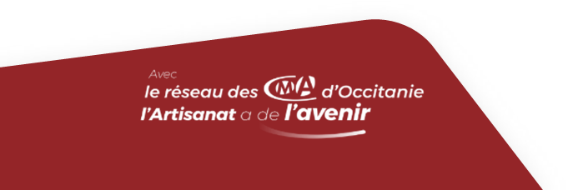 Certificat d’Aptitude Professionnelle Diplôme de NIVEAU IIICode RNCP 35974 du 15/10/2021 Certificateur : Ministère Education Nationale et de la Jeunesse https://www.francecompetences.fr/recherche/rncp/35974/Attestation de compétencesRemise en fin de formation.Poursuite de parcours  CAP Menuisier Fabricant BAC PRO Technicien Menuisier AgenceurPack « créateur » pour création d’entrepriseLieu  Centre de Formation aux Métiers de l’Ariège, 2 Rue jean moulin, 09000 Foix.AccessibilitéLe Centre de Formation aux Métiers accueille les personnes en situation de handicap.Référent Handicap – Patrick ATTARD – 05 34 09 88 14 – p.attard@cma-ariege.frContact  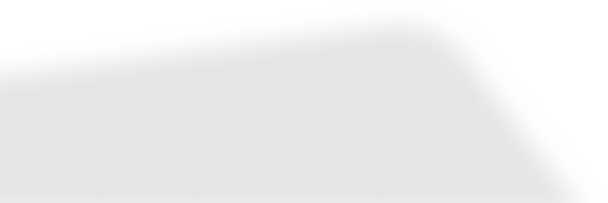 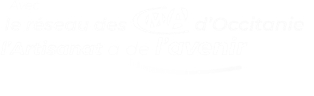 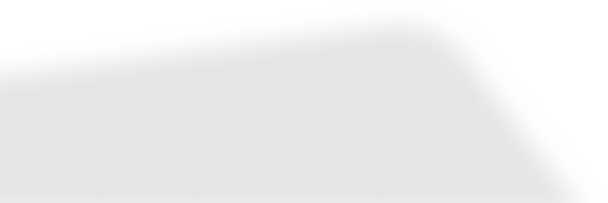 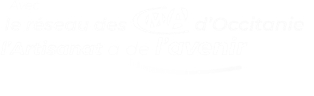 Apprentissage : Sylvie Tessier, Conseillère CAD, 05 34 09 79 00, s.tessier@cma-ariege.frReconversion Adultes : Elodie GOMEZ 05 34 09 88 06 e.gomez@cm-ariege.fr